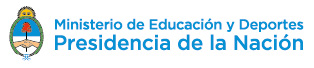 Nota modelo para la solicitud validez nacional y/o para la solicitud de homologación de los títulos y/o certificados de la Educación Inicial, Primaria y SecundariaLugar y FechaA LA DIRECCIÓN DE VALIDEZ NACIONAL DE TÍTULOS Y ESTUDIOS DEL MINISTERIO DE EDUCACIÓN Y DEPORTES DE LA NACIÓNPor la presente solicito la validez nacional del título y/o certificado ______________, correspondiente/s al diseño curricular jurisdiccional aprobado por (Norma Jurisdiccional) ________________ a implementarse en la jurisdicción de _____________________ a partir/para la/s cohorte/s ___________.En caso de que corresponda su homologación:A su vez, se remite la solicitud para la tramitación de la homologación del/los título/s y certificado/s de la Educación Secundaria de la modalidad Educación Técnico Profesional ______________, correspondiente/s al/los diseños curriculares jurisdiccional/es aprobado/s por (Norma Jurisdiccional) _______________ a implementarse en la jurisdicción de ___________________ a partir/ para la/s cohorte/s ______________.